World War Two1. Following the “Escape Room” activity your teacher will talk through the following timeline as a recap activity and to discuss what you learned. 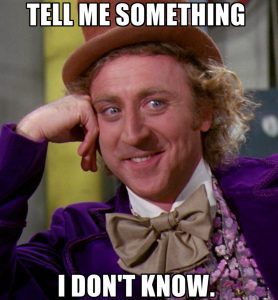 2. You will then watch a documentary video on the main events of World War Two. Take notes on any fresh information you learn.3. Develop this timeline with your fresh notes.4. Find one image to accompany each part of the timeline (right-hand side).3. Choose one character, event or theme to research further. Find out three interesting facts about your topic in relation to World War Two (1939-45). Be prepared to share your findings with the class. Your teacher may, for example, conduct a “Tell us something we don’t know” feedback session to identify who has conducted the most interesting research. Alternatively your teacher may ask you to produce a classroom exhibition by collating the research of all members of the class.Timeline eventImageMission Turing: 1939 (Sep.): Hitler invades Poland. France and Britain declare war. World War Two begins. Mission Mussolini: 1940 (Jan): Rationing of essential foods is introduced. Children start to be evacuated out of cities like London to be safe from Nazi bombing raids.Mission Petain: 1940 (Spring): Winston Churchill becomes Prime Minister of Britain. Shortly afterwards, France surrenders to the Nazis. Mission De Gaulle: 1940 (Summer): Battle of Britain. Planes of the German Luftwaffe try (and fail) to defeat those of the British RAF as the first step towards an invasion of Britain. Mission Roosevelt: 1941 (Summer): Hitler invades Russia. His armies fail to get a quick victory and his winter defeat at the Battle of Stalingrad is a turning point. Mission Stalin: 1941 (Dec): Pearl Harbor, a US naval base, is bombed by the Japanese (Hitler’s allies). The US enters the war on the Allied side. Mission Churchill: 1942 (January): The “Final Solution” - at the secret Wannsee Conference, Hitler decides to exterminate all Jews in Europe. Mission Rommel: 1944 (June): D-Day. Allied forces launch a sea-based invasion of France Mission Himmler: 1945 (May): Victory in Europe. Hitler commits suicide. Germany surrenders. World War Two ends. Mission Eisenhower: 1945 (August): Victory in Japan. The USA drops atomic bombs on Hiroshima and Nagasaki. 